(K12)  –  [EN]  Kapitelseite:  Wortbildung und WortfamilienChapter page: Word forming and word familieszurück zur Startseite …back to the starting page …Diese Seiten sollen Dir helfen zu lernen, wie man im Deutschen Wörter bilden und zusammensetzen kann.  …These pages should help you learn how to form and put together words in German.  ...Inhalt  /  Contets  (W31)  –  Verben Substantiv / verbes – substantivesessen  –  das Essen …  /  to eat  –  the food …(W32)  –  Verben Substantiv / verbes – substantivewohnen  –  Wohnung …  /  to live  –  the appartment …(W40)  –  Verben Eigenschaft  / the verb - the attributezittern  –  zittrig …  /  to tremble  –  shaky …(W35)  –  Substantiv  Eigenschaft  /  substantive – adjectiveder Laut  –  laut …  /  the sound - loud…(W36)  –  Substantiv  Eigenschaft  /  substantive – adjectivedas Gebirge  –  gebirgig …  / the mountains  –  mountainous …(W34)  –  Eigenschaft Substativ  /  adjectives – nounsschwach  –  die Schwäche …  /  weak  –  the weakness …(W37)  –  Eigenschaft Substantiv /  adjective – substantivekrank  –  die Krankheit …  /  sick  –  the illness  …(W38)  –  Eigenschaft Substantiv /  adjective – substantivekurz  –  die Kürze …  / c short  –  the brevity …(W58)  –  Substantiv Verb Eigenschaft /  Noun - Verb - PropertyNachsilben „~voll“ und „~los“ / suffixes „~voll“ and „~los“(W59)  –  Substantiv Verb Eigenschaft /  Noun - Verb - Property.Nachsilben „~reich“, „~arm“, „~leer“ / suffixes Download: viele Wortfamilien usw …Download: many word families etc ....Konversation_Les_Mots.docx  (MS Word, 7 MB)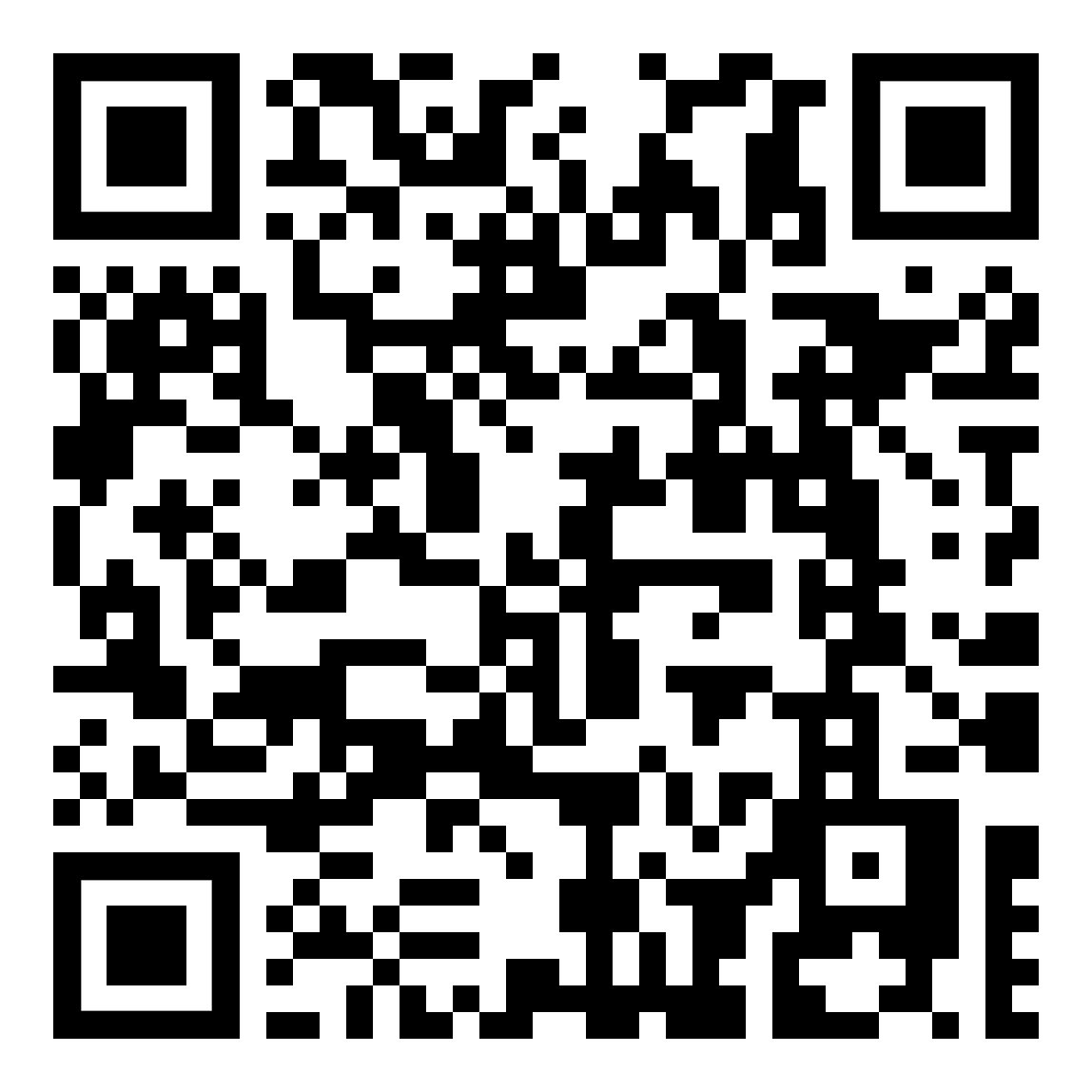 diese Seite  /  this page  https://www.kleine-deutsch-hilfe.at/_Kapitel_Wortbildung_WFamilien_EN.htm 